サッカー　ワークシート１年　（　　）組　（　　　）番　　名前（　　　　　　　　　）～どうすればチームでパスをつないでより多く得点につなげることができるのか～○（　　　　　　　　　　）・・・１、２、３のリズム○パスのポイント　・（ 　　　　 　　）　　　・（ 　　　　　　　 ）　　　・（ 　　　　　　　　　 ）◎パスの極意　　　　　　　　　　　　　　　　　　　　　・（　　　　　　　　　　　　　　　）　　　　　・（　　　　　　　　　　　　　　　）　　　　　・（　　　　　　　　　　　　　　　）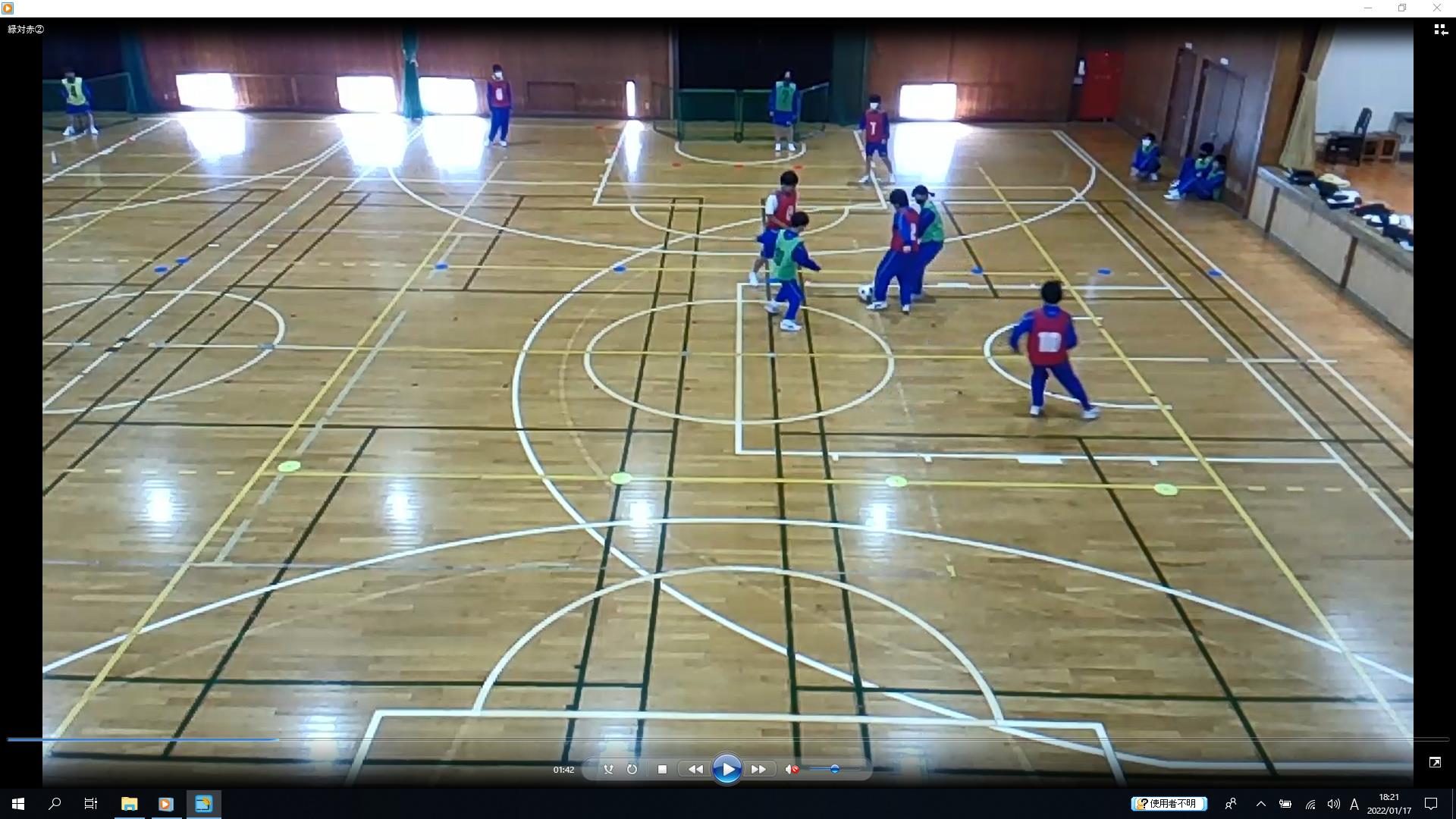 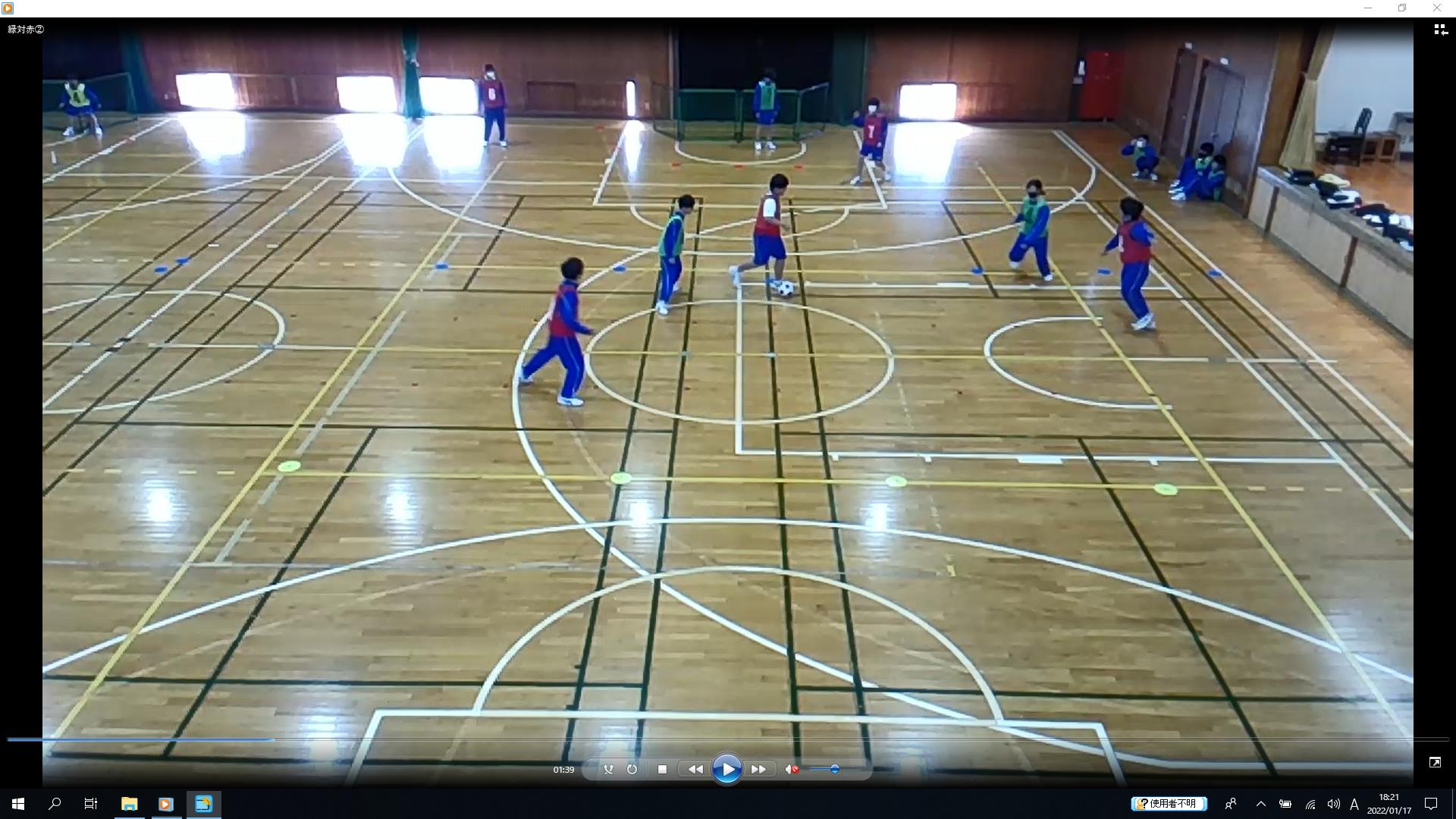 ☆得点しやすい空間にいる味方にパスをするために必要なことは何ですか？